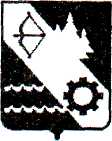 КОНТРОЛЬНО-СЧЕТНАЯ КОМИССИЯГОРОДА ВЯТСКИЕ ПОЛЯНЫ КИРОВСКОЙ ОБЛАСТИул. Гагарина, 28 «а», г. Вятские Поляны, Кировская область, 612964,тел.: (83334) 7-67-47, факс (83334) 6-25-36, E-mail: ksk_vp@mail.ru_________________________________________________________________________ЗАКЛЮЧЕНИЕна отчет об исполнении бюджета муниципального образования городского округа город Вятские Поляны Кировской области за 2022 годг. Вятские Поляны                                                                           27.04.20231.Общие сведенияЗаключение контрольно-счетной комиссии города Вятские Поляны на отчет об исполнении бюджета муниципального образования городского округа город Вятские Поляны Кировской области (далее – Заключение) подготовлено в соответствии с требованиями статьи 264.4 Бюджетного кодекса Российской Федерации (далее – Бюджетный кодекс РФ), статьи 36 Положения о бюджетном процессе в муниципальном образовании городской округ город Вятские Поляны Кировской области, утвержденного решением Вятскополянской городской Думы от 06.11.2013 № 69 (далее – Положение о бюджетном процессе), статьи 8 Положения о контрольно-счетной комиссии муниципального образования городского округа город Вятские Поляны Кировской области, утвержденного решением Вятскополянской городской Думы от 21.12.2011 № 129.	Заключение подготовлено по материалам годового отчета об исполнении городского бюджета за 2022 год, сводного годового доклада за 2022 год о ходе реализации и оценке эффективности реализации муниципальных программ, с учетом результатов внешней проверки годовой бюджетной отчетности главных администраторов бюджетных средств, мониторинга реализации региональных (национальных) проектов, результатов контрольных и экспертно-аналитических мероприятий контрольно-счетной комиссии муниципального образования городского округа город Вятские Поляны Кировской области (далее – контрольно-счетная комиссия). Отчет об исполнении городского бюджета за 2022 год представлен в контрольно-счетную комиссию в срок, установленный статьей 35 Положения о бюджетном процессе.Перечень документов и материалов, представленных одновременно с отчетом об исполнении городского бюджета, соответствует требованиям статьи 39 Положения о бюджетном процессе.2. Общая характеристика исполнения городского бюджета в 2022 году	Решением Вятскополянской городской Думы от 14.12.2021 № 4/23 «О бюджете муниципального образования городского округа город Вятские Поляны Кировской области на 2022 год и на плановый период 2023 и 2024 годов» (далее – Решение № 4/23) на 2022 год прогнозируемый объем доходов и расходов был утвержден в сумме 851422,9 тыс. руб. 	Основные характеристики городского бюджета в течение 2022 года корректировались пять раз. В результате уточненные плановые назначения доходов городского бюджета по сравнению с первоначально установленными показателями были увеличены на 129606,3 тыс. руб., или на 15,2%; расходов – на 137088,3 тыс. руб., или на 16,1% (согласно сводной бюджетной росписи городского бюджета на 2022 год); дефицит городского бюджета спланирован в объеме 7482,0 тыс. руб.	Основные характеристики городского бюджета на 2022 год представлены в таблице: 											     тыс. руб.	Фактическое исполнение городского бюджета в январе-декабре 2022 года по доходам составило 981605,9 тыс. руб., или 100,1% от уточненного и 115,3% от первоначального планов; по расходам – 975398,4 тыс. руб., или 98,7% уточненного (в соответствии со сводной бюджетной росписью) и 114,6% первоначального планов. По итогам 2022 года сложился профицит городского бюджета в объеме 6207,2 тыс. руб.	Внесение изменений в городской бюджет в 2022 году, в основном, было обусловлено корректировкой доходов в связи с улучшением экономической ситуации по сравнению с 2021 годом, увеличением расходов бюджета за счет остатков средств, образовавшихся на начало 2022 года, увеличением объема безвозмездных поступлений, а также сокращением и перераспределением ассигнований между главными распорядителями средств городского бюджета. Общие сведения об исполнении городского бюджета в 2022 году представлены в Приложениях № 1-4.3. Исполнение доходной части городского бюджета в 2022 году	3.1. Поступления доходов городского бюджета за 2022 год приведены в таблице:	В течение 2022 года прогноз поступления доходов городского бюджета по сравнению с первоначально утвержденным объемом был увеличен на 129606,3 тыс. руб., или на 15,2% за счет увеличения налоговых и неналоговых доходов на 44531,6 тыс. руб., безвозмездных поступлений на 85074,7 тыс. руб. Фактически доходы городского бюджета по итогам 2022 года составили 981605,9 тыс. руб., что на 576,7 тыс. руб. (или на 0,1%) выше уточненного прогноза на 2022 год (981029,2 тыс. руб.).При общем исполнении доходов городского бюджета на уровне 100,1% к уточненному прогнозу, налоговые и неналоговые доходы исполнены на уровне 104,2%, безвозмездные поступления - на 98,2%. По итогам 2022 года отмечается существенное превышение фактических поступлений налоговых доходов городского бюджета над уточненным и первоначальным прогнозами.Так, поступления налоговых доходов по сравнению с первоначальным прогнозом увеличились на 26%, по отношению к уточненному прогнозу – на 4,8%.По отношению к фактическим поступлениям 2021 года налоговые доходы в 2022 году возросли на 2,2% (или на 5392,8 тыс. руб.).Значительное превышение фактических налоговых доходов городского бюджета в 2022 году по сравнению с уточненным и первоначальным планом обусловлено:- ростом налогооблагаемой базы (по налогу на доходы физических лиц);- отменой единого налога на вмененный доход и, соответственно, увеличением количества налогоплательщиков, применяющих другие системы налогообложения (упрощенную систему налогообложения, патентную системы налогообложения);- увеличением налоговой базы в связи с расширением перечня объектов недвижимости, подлежащих налогообложению (налог на имущество физических лиц).3.2. Объем поступлений и структура налоговых доходов в 2022 году представлены в таблице:Первоначальный прогноз по налоговым доходам в ходе исполнения бюджета 2022 года увеличен практически по всем доходным источникам, за исключением земельного налога, на общую сумму 51003,5 тыс. руб., или на 26%. Наибольшее увеличение прогнозных показателей сложилось по:налогу на доходы физических лиц (на 33674,4 тыс. руб., или на 28,4%);налогу в связи с применением упрощенной системы налогообложения (на 6924,0 тыс. руб., или на 24,9%);налогу в связи с применением патентной системы налогообложения (на 3967,2 тыс. руб., или на 68,3%);налогу на имущество физических лиц (на 5203,9 тыс. руб., или на 35,5%). Темп прироста налоговых доходов в 2022 году к 2021 году составил 2,2% (поступления увеличились на 5392,8 тыс. руб.), что выше аналогичных показателей (как в абсолютном, так и в процентном значениях) за предшествующие 6 лет. Увеличение доходов произошло по всем доходным источникам (кроме земельного налога), в большей степени по:налогу на доходы физических лиц – рост на 4579,8 тыс. руб., или на 3,1%);налогу в связи с применением упрощенной системы налогообложения - на 2303,9 тыс. руб., или на 7,1%;налогу в связи с применением патентной системы налогообложения - на 1964,7 тыс. руб., или на 25,1%;налогу на имущество физических лиц (на 1025,5 тыс. руб., или на 5,4%). В результате доля налоговых доходов в общем объеме доходов по итогам 2022 года составила 25,2% (в 2021 году – 32,4%, в 2020 году - 27,4%).В структуре налоговых доходов в 2022 году наибольший удельный вес, как и в предшествующие годы, занимают поступления налога на доходы физических лиц (61,6%), налогов на совокупный доход (18%) и налога на имущество (14,5%).Налог на доходы физических лиц в 2022 году поступил  в сумме 152356,4 тыс. руб. (104,8% и 128,4% уточненного и первоначального годового прогноза соответственно) и превысил поступление налога в 2021 году на 4579,8 тыс. руб., или на 3,1%, что обусловлено увеличением поступлений налога от ООО «НУР» и других предприятий.В течение 2019-2022 годов наблюдается ежегодный рост поступлений налога на доходы физических лиц.Среднемесячная заработная плата работников города Вятские Поляны составила 30889,0 руб. и увеличилась на 12,5% к уровню 2021 года (при составлении проекта бюджета на 2022 год прогнозировался рост заработной платы на 5,3%).Поступление акцизов по подакцизным товарам в 2022 году составило 2594,6 тыс. руб., что выше первоначального прогноза на год на 345,6 тыс. руб. (на 15,4%). Невыполнение уточненного прогноза составило 0,1%, в бюджет не поступило 1,4 тыс. руб. По сравнению с 2021 годом поступления акцизов возросли на 417,9 тыс. руб., или на 19,2%.Основной рост обусловлен увеличением поступлений акцизов на дизельное топливо на 295,8 тыс. руб. (или на 29,4%), на автомобильный бензин – на 100,0 тыс. руб. (на 7,5%).	Поступления по налогу, взимаемому в связи с применением упрощенной системы налогообложения, в 2022 году составили 34763,0 тыс. руб., что на 2303,9 тыс. руб. (7,1%) выше поступлений 2021 года. Исполнение налога по отношению к уточненному прогнозу 2022 года составило 103,5%.	Увеличение поступлений обеспечено за счет увеличения дополнительного дифференцированного норматива отчислений в городской бюджет налога с 24,6% (2021 год) до 26,2% и увеличением количества налогоплательщиков, применяющих данную систему налогообложения (в том числе по причине отмены с 01.01.2021 специального налогового режима в виде единого налога на вмененный доход).Поступление единого налога, взимаемого в связи с применением патентной системы налогообложения, в 2022 году составило 9777,2 тыс. руб. Уточненный план выполнен на 124,6%. По сравнению с 2021 годом поступления налога выросли на 25,1%, или на 1964,7 тыс. руб.	Основной причиной роста поступлений налога является увеличение количества налогоплательщиков, применяющих данную систему налогообложения по причине отмены с 01.01.2021 специального налогового режима в виде единого налога на вмененный доход.	В целом поступления налогов на совокупный доход в 2022 году снизились на 1,8%, или на 826,2 тыс. руб., относительно 2021 года. Снижение поступлений обусловлено отменой с 01.01.2021 специального налогового режима в виде единого налога на вмененный доход (в 2021 году налог за 4 квартал 2020 года поступил в бюджет в сумме 5142,9 тыс. руб.), снижением количества субъектов малого и среднего предпринимательства с 1099 по состоянию на 01.01.2022 до 1065 – по состоянию на 01.01.2023, увеличением количества самозанятых за 2022 год на 649 человек, не являющихся плательщиками налогов на совокупный доход (часть которых ранее осуществляла деятельность в качестве индивидуальных предпринимателей).Поступления по налогу на имущество физических лиц в 2022 году составили 19859,9 тыс. руб. и увеличились по сравнению с 2021 годом на 1025,5 тыс. руб. (или на 5,4%) в связи с расширением перечня объектов недвижимости, подлежащих налогообложению. Исполнение налога по отношению к уточненному прогнозу составило 104,4%.Поступления налога на имущество организаций в 2022 году составили 15820,4 тыс. руб., что на 836,7 тыс. руб. (5,6%) больше поступлений 2021 года в связи с погашением задолженности                 ОА «Газпром газораспределение Киров». Уточненный план поступлений по налогу выполнен на 100,3%. Относительно первоначальных плановых назначений налога поступило больше на 378,4 тыс. руб.Земельный налог в 2022 году поступил в сумме 6191,1 тыс. руб., что составило 101,4% от уточненного прогноза. Поступление налога по отношению к 2021 году сократилось на 1354,6 тыс. руб., или на 18%, в результате уменьшения стоимости земельных участков после проведения кадастровой оценки. 	Поступления государственной пошлины в 2022 году составили 5917,8 тыс. руб., что больше на 247,8 тыс. руб. (на 4,4%) уточненного прогноза на год. По сравнению с 2021 годом поступления государственной пошлины возросли на 713,7 тыс. руб. (на 13,7%). Основную долю поступлений составляет государственная пошлина по делам, рассматриваемым в судах общей юрисдикции, мировыми судьями – 5897,8 тыс. руб. 3.3. Объем поступлений и структура неналоговых доходов в 2022 году представлены в таблице:		Неналоговые доходы в 2022 году поступили в городской бюджет в сумме 65578,4 тыс. руб., или 102% уточненного прогноза на год (64320,9 тыс. руб.). Первоначальный прогноз поступлений в ходе исполнения городского бюджета 2022 года по неналоговым доходам был увеличен на 4903,1 тыс. руб., или на 8,3%. В большей степени увеличение плана поступлений произошло за счет:	доходов от перечисления части прибыли муниципальными предприятиями – в 6,6 раз, или на 2692,6 тыс. руб. (по итогам 2021 года муниципальными предприятиями получена прибыль значительно больше планируемой);	доходов от реализации имущества – на 2568,0 тыс. руб. (прогнозный план (программа) приватизации корректировался в течение года);	штрафов, санкций, возмещение ущерба – на 44%, или на 292,5 тыс. руб.;	инициативных платежей – в 4,5 раза, или на 1649,8 тыс. руб. (в результате реализации большего количества ППМИ). 	По сравнению с 2021 годом поступления неналоговых доходов уменьшились на 11829,4 тыс. руб., или на 15,3%, в основном за счет:	доходов, получаемых в виде арендной платы за земельные участки – на 8843,4 тыс. руб., или на 58,1%, в связи с погашением в 2021 году задолженности прошлых лет ООО «Молот-Оружие» и ООО «Нортех»;	доходов от перечисления части прибыли муниципальными унитарными предприятиями - на 3818,8 тыс. руб., или на 54,6%, исходя из сложившихся результатов финансовой деятельности предприятий;	доходов от реализации имущества – на 5406,1 тыс. руб., или на 67,6%;	штрафов, санкций, возмещение ущерба – на 1308,8 тыс. руб., или на 55,3%. 	В то же время по сравнению с 2021 годом по итогам 2022 года увеличились поступления от:	доходов от оказания платных услуг – на 3988,6 тыс. руб., или на 11,9%, в связи с повышением родительской платы;	продажи земельных участков - на 3348,7 тыс. руб., или в 3,1 раза;	прочих неналоговых доходов – на 891,3 тыс. руб., или на 17%, в связи с увеличением платы по договорам за пользование опорами наружного освещения, сумм инициативных платежей. 	Анализ динамики поступления доходов в 2015-2022 годах показал, что поступления неналоговых доходов нестабильны. Так, в 2015 году в городской бюджет поступило неналоговых доходов в сумме 77465,1 тыс. руб., в 2016 году – 85015,9 тыс. руб., в 2017 году – 78890,2 тыс. руб., в 2018 году – 82274,5 тыс. руб., в 2019 году – 60419,3 тыс. руб., в 2020 году – 53192,4 тыс. руб., в 2021 году – 77407,8 тыс. руб., в 2022 году – 65578,4 тыс. руб.	Доля неналоговых доходов в общем объеме доходов городского бюджета составила 6,7% (в 2021 году - 10,4%, в 2020 году – 8,5%, в 2019 году - 9,7%). 	В структуре неналоговых доходов по итогам 2022 года наибольший удельный вес продолжают сохранять доходы от оказания платных услуг – 57,2% (2021 год – 43,3%), доходы, получаемые в виде арендной платы за земельные участки - 9,7% (2021 год – 19,7%). Существенно увеличилась доля в неналоговых доходах прочих неналоговых доходов – 9,4% (2021 год – 6,8%), доходов от продажи земельных участков – 7,5% (2021 год – 2%). 	Поступления доходов, получаемых в виде арендной платы за земельные участки, в 2022 году составили 6370,5 тыс. руб. (110,7% к уточненному прогнозу). Первоначальный план в течение года уменьшен на 989,0 тыс. руб. Имеется значительная задолженность по арендной плате ООО «Нортех» - 9737,6 тыс. руб., МВП КЭС «Энерго» - 1622,1 тыс. руб.Поступления доходов от реализации имущества в 2022 году по отношению к 2021 году уменьшились на 5406,1 тыс. руб., или на 67,6%, и составили 2593,8 тыс. руб. Уточненный план исполнен на 100%.Первоначально прогнозным планом (программой) приватизации имущества на 2022 год была предусмотрена приватизация одного объекта (ТП 12) ориентировочной стоимостью 20,0 тыс. руб. В течение года план приватизации корректировался трижды, дополнен 4 объектами, продажа ТП 12 исключена.Фактически план (программа) приватизации на 2022 год выполнен в полном объеме, реализованы объекты недвижимости стоимостью 2577,1 тыс. руб., доходы от продажи прочего имущества составили 16,7 тыс. руб. Доходы от сдачи имущества в аренду поступили в городской бюджет в сумме 2503,5 тыс. руб. (102,2% к уточненному прогнозу), что меньше поступлений 2021 года на 246,4 тыс. руб. (на 9%). Задолженность КОГУП «Межрайонная аптека № 28» по состоянию на 01.01.2022 составила 1535,6 тыс. руб. (имеется решение суда в пользу Управления по делам муниципальной собственности), ООО «Фобист» - 158,7 тыс. руб. 	Объем платежей от муниципальных унитарных предприятий в 2022 году составил 3172,5 тыс. руб., что ниже поступлений 2021 года на 3818,8 тыс. руб., или на 54,6%. Основной причиной снижения уровня доходов является снижение размера части прибыли, подлежащей уплате в бюджет, по МП «Благоустройство города Вятские Поляны» на 1299,4 тыс. руб., также в 2021 году в бюджет поступила задолженность данного предприятия за 2019 год в сумме 2670,0 тыс. руб.	Первоначально доходы от продажи земельных участков были спрогнозированы в объеме 13500,0 тыс. руб. В течение года доходы трижды корректировались как в сторону увеличения, так и в сторону уменьшения, и составили 4801,0 тыс. руб. Уточненный план выполнен на 102,2%.	Фактически доходы от продажи земельных участков в 2022 году поступили в объеме 4905,1 тыс. руб. По сравнению с 2021 годом доходы увеличились в 3 раза (на 3348,7 тыс. руб.). В 2022 году осуществлена продажа посредством аукциона двух земельных участков под индивидуальное жилищное строительство общей стоимостью 751,7 тыс. руб., двух земельных участков с объектами недвижимости посредством публичного предложения стоимостью 450,6 тыс. руб. и 29 земельных участков на основании статьи 39.20 Земельного кодекса РФ без проведения торгов стоимостью 3702,8 тыс. руб.	Поступление штрафов, санкций, возмещения ущерба в 2022 году составило 1059,5 тыс. руб., что ниже поступлений 2021 года на 1308,8 тыс. руб. Первоначальный прогноз по данному доходному источнику был утвержден в объеме 667,0 тыс. руб. В течение года доходы дважды корректировались в сторону увеличения и составили 959,5 тыс. руб., Уточненный план исполнен на 110,4%. Основной причиной снижения поступлений относительно предыдущего года является снижение штрафных санкций на 1006,8 тыс. руб. за ненадлежащее исполнение обязательств по муниципальным контрактам. 	3.4. В структуре доходов городского бюджета по итогам 2022 года безвозмездные поступления занимают 68,1% (в 2021 году – 57,2%, в 2020 году – 64,1%), их объем составил 668699,0 тыс. руб., или 98,2% к уточненному плану, в том числе безвозмездные поступления от других бюджетов бюджетной системы Российской Федерации – 668116,9 тыс. руб., из них:	дотации – 69797,0 тыс. руб. (100% плановых назначений);	субсидии – 257614,9 тыс. руб. (95,9%);	субвенции – 195830,7 тыс. руб. (99,4%);	иные межбюджетные трансферты – 144874,3 тыс. руб. (100%).	В общем объеме безвозмездных поступлений от других бюджетов бюджетной системы Российской Федерации доля субсидий составила 38,6%, субвенций – 29,3%, иных межбюджетных трансфертов – 21,7%. дотаций – 10,4%. 	Структурная динамика межбюджетных трансфертов из областного бюджета за 2021-2022 годы представлена на диаграмме:	Общий объем безвозмездных поступлений, поступивших в городской бюджет в 2022 году, увеличился по сравнению с 2021 годом на 242236,2 тыс. руб. за счет увеличения субсидий на 110989,2 тыс. руб., субвенций – на 11584,5 тыс. руб., иных межбюджетных трансфертов – на 121451,9 тыс. руб. Объем дотаций в 2022 году уменьшился по отношению к 2021 году на 3,6%, или на 2585,0 тыс. руб.	Прочие безвозмездные поступления поступили в сумме 612,1 тыс. руб.Возвращены в областной бюджет в 2022 году из городского бюджета остатки неиспользованных субсидий, субвенций и иных межбюджетных трансфертов, имеющих целевое назначение, в сумме 30,0 тыс. руб. 	По итогам исполнения городского бюджета 2022 года из областного бюджета не в полном объеме поступили средства:	субсидии на обеспечение мероприятий по переселению граждан из аварийного жилищного фонда в сумме 10731,4 тыс. руб. из 39293,7 тыс. руб. (27,3% от плана) по причине несостоявшихся торгов по приобретению жилых помещений, отсутствием жилых помещений нестандартных малогабаритных размеров;	субсидии на подготовку сведений о границах территориальных зон в сумме 134,9 тыс. руб. из 183,0 тыс. руб. (73,7% от плана) – в результате сложившейся экономии по результатам торгов;	субвенции на выполнение отдельных государственных полномочий по назначению и выплате ежемесячных денежных выплат на детей-сирот и детей, оставшихся без попечения родителей, в сумме 793,6 тыс. руб. из 6314,7 тыс. руб.(12,6% от плана) в связи с уменьшением количества детей, находящихся под опекой и попечительством;	субвенции на выполнение отдельных государственных полномочий по начислению и выплате компенсации платы, взимаемой с родителей за присмотр и уход за детьми в образовательных организациях, реализующих образовательную программу дошкольного образования, в сумме 313,9 тыс. руб. из 1556,9 тыс. руб.(20,2% от плана) в связи с уменьшением количества получателей компенсации;	субвенции на осуществление отдельных государственных полномочий в области обращения с животными в сумме 60,0 тыс. руб. из 118,6 тыс. руб. (50,6%).4. Исполнение расходной части городского бюджета	4.1. В ходе исполнения городского бюджета 2022 года общий объем расходов был увеличен на 137088,3 тыс. руб., или на 16,1%, в том числе за счет целевых безвозмездных поступлений на 85074,7 тыс. руб., и составил 988511,2 тыс. руб. (согласно сводной бюджетной росписи).По итогам 2022 года расходная часть городского бюджета исполнена в объеме 975398,7 тыс. руб., или на 98,7% к уточненному годовому плану по сводной бюджетной росписи (Приложения № 3,4).Отраслевая структура расходов городского бюджета в 2022 году представлена в таблице:По сравнению с 2021 годом объем исполненных расходов городского бюджета в 2022 году увеличился на 241594,6 тыс. руб., или на 32,9%.В общем объеме расходов основную долю занимают расходы социальной направленности, которые составили в общем объеме расходов 60,2%, в том числе на образование направлено 50,1%, культуру – 5,6%, социальную политику – 2%, физическую культуру и спорт – 2,5%. Значительный удельный вес в объеме произведенных затрат занимают затраты на национальную экономику – 11,5%, жилищно-коммунальное хозяйство – 19,9%.По итогам 2022 года уровень исполнения городского бюджета по расходам составил 98,7% от сводной бюджетной росписи, что выше исполнения 2021 года (95,1%) на 3,6 процентных пункта.Объем неисполненных бюджетных ассигнований в 2022 году составил 13112,5 тыс. руб., или 1,3% от общего объема расходов 2022 года, что меньше, чем в предыдущие годы: объем неисполненных бюджетных ассигнований в 2021 году составил 37832,4 тыс. руб. (4,9% от общего объема расходов), в 2020 году – 32646,4 тыс. руб. (5%).Наибольший объем неисполненных расходов сложился по разделам:«Жилищно-коммунальное хозяйство» - 10968,5 тыс. руб. (83,6% от общей суммы неисполненных средств) главным образом при реализации мероприятий по переселению граждан из аварийного жилищного фонда;«Социальная политика» - 1123,6 тыс. руб. (8,6%) при реализации мероприятий по выплате компенсации части платы, взимаемой с родителей за присмотр и уход за детьми, посещающими дошкольные учреждения, и по ежемесячным денежным выплатам на детей-сирот и детей, оставшихся без попечения родителей.4.2. В 2022 году на территории муниципального образования реализовывались мероприятия в рамках 6 федеральных проектов по 2 направлениям национальных проектов.Исполнение расходов в рамках национальных проектов составило 175656,6 тыс. руб.Общие данные о реализации национальных проектов в 2022 году представлены в таблице:Всего в 2022 году в городском бюджете на реализацию региональных (национальных) проектов было предусмотрено финансирование в общей сумме 186398,8 тыс. руб. за счет средств федерального, областного и городского бюджетов, а также средств Фонда содействия реформированию ЖКХ. Кассовое исполнение по итогам 2022 года составило 175656,6 тыс. руб., или 94,2% от запланированного объема. 	Выполнение национальных проектов позволило решить ряд вопросов и задач в сфере образования, городской среды и обеспечения жильем граждан.	В течение 2022 года контрольно-счетной комиссией в ходе мониторинга реализации национальных проектов отмечалось наличие риска невыполнения отдельных мероприятий и не достижения значений целевых показателей. Однако ответственным исполнителям не удалось принять действенные меры для реализации запланированных мероприятий.	В результате второй год не в полном объеме выполнены мероприятия и не достигнуты показатели по проекту «Обеспечение устойчивого сокращения непригодного для проживания жилищного фонда».	В течение 2022 года в отдельные региональные проекты были внесены существенные изменения, в том числе в части переноса сроков реализации мероприятий на 2023 год, что не позволило достичь первоначально запланированные результаты и снизило эффективность реализации таких региональных проектов, как «Чистая вода», «Формирование современной городской среды».	В 2022 году, как и в предшествующие периоды, сохраняются систематические причины ненадлежащей реализации национальных проектов, в том числе несвоевременное проведение экспертизы проектной документации, необходимость устранения выявленных замечаний при разработке проектной документации, несостоявшиеся торги на заключение контрактов, удорожание строительных материалов и оборудования.	Подробная информация контрольно-счетной комиссии о реализации региональных (национальных) проектов 2022 году была направлена в Вятскополянскую городскую Думу и главе города в феврале 2023 года.4.3. Исполнение городского бюджета в 2022 году осуществлялось в рамках 14 муниципальных программ. Объем расходов городского бюджета, включенный в муниципальные программы, составил 987024,5 тыс. руб., или 99,8% от общей суммы расходов городского бюджета. Фактические расходы составили 973915,7 тыс. руб. (98,7% от плана).Расходы городского бюджета в 2022 году в разрезе муниципальных программ представлены в таблице и Приложении № 4: Объем расходов городского бюджета, включенный в муниципальные программы, по отношению к первоначально утвержденному бюджету увеличился на 137221,6 тыс. руб., или на 16,1%.По итогам 2022 года в полном объеме (99%-100%) исполнены расходы по 13 муниципальным программам (в 2021 году – по 7). Общий объем неисполненных бюджетных назначений в рамках муниципальных программ в 2022 году составил 13108,8 тыс. руб., или 1,3% от сводной бюджетной росписи. Наибольший объем неисполненных назначений сложился по муниципальной программе «Развитие строительства и архитектуры» - 10892,8 тыс. руб. (74,4% от плана).Основной причиной низкого использования бюджетных средств является: нарушение подрядчиком сроков выполнения работ по муниципальным контрактам, несостоявшиеся торги. В результате, завершение запланированных, но нереализованных в 2022 году, мероприятий перенесено на 2023 год, что привело к не достижению отдельных целевых показателей и задач муниципальных программ в отчетном году.Результаты реализации в 2022 году муниципальных программ муниципального образования городского округа город Вятские Поляны Кировской областиАнализ исполнения городского бюджета по муниципальным программам осуществлен исходя из отчета об исполнении городского бюджета за 2022 год, пояснительной записки и представленного сводного годового доклада о ходе реализации и оценке эффективности реализации муниципальных программ за 2022 год.4.3.1. «Развитие образования»Фактическое освоение средств, предусмотренных на реализацию муниципальной программы, в 2022 году составило 469277,3 тыс. руб. (99,8% от плана), в том числе за счет средств:федерального бюджета – 22698,1 тыс. руб.;областного бюджета – 264267,5 тыс. руб.;городского бюджета – 182311,7 тыс. руб.В 2022 году по сравнению с 2021 годом объем финансирования муниципальной программы увеличен на 44083,0 тыс. руб., или на 110,4%.В рамках муниципальной программы профинансированы следующие мероприятия:по содержанию и развитию дошкольного образования – 216784,0 руб. (в 2021 году - 207137,7 тыс. руб.);по содержанию и развитию муниципальной системы общего образования – 183423,1 тыс. руб., что на 30094,8 тыс. руб. больше расходов 2021 года в результате выделения средств из областного бюджета на организацию бесплатного горячего питания обучающихся начальных классов в сумме 14109,6 тыс. руб., на реализацию мер, направленных на выполнение предписаний надзорных органов, в сумме  12685,4 тыс. руб., на благоустройство территорий муниципальных учреждений - 1000,0 тыс. руб., предоставления ИМБТ на выплату ежемесячного денежного вознаграждения за классное руководство педагогическим работникам в сумме 8440,7 тыс. руб., на государственную поддержку образовательных учреждений, обеспечивших высокое качество образования, в сумме 14253,3 тыс. руб., на создание на базе общеобразовательных организаций центров образования «Точка роста» в сумме 300,0 тыс. руб., финансирование детско-юношеского спорта в сумме 500,0 тыс. руб., увеличения объема субвенции на 9699,0 тыс. руб. на реализацию прав на получение образования в общеобразовательных организациях;по содержанию и развитию муниципальной системы дополнительного образования – 29107,6 тыс. руб. (в 2021 году – 25249,1 тыс. руб.), в том числе субсидия некоммерческой организации «Современные тенденции» для персонифицированного финансирования дополнительного  образования;по содержанию и деятельности управления образования – 1661,9 тыс. руб., отдела опеки и попечительства – 1608,0 тыс. руб., двух муниципальных казенных учреждений, обеспечивающих деятельность образовательных учреждений – 19569,1 тыс. руб.В рамках подпрограммы «Профилактика социального сиротства» реализован комплекс мероприятий по обеспечению государственных гарантий детям, оставшимся без попечения родителей, в том числе 7 семей получили ежемесячное вознаграждение, причитающееся приемным родителям, в сумме 730,7 тыс. руб., осуществлены ежемесячные выплаты семьям на содержание 44 детей в сумме 4718,8 тыс. руб. В 2022 году приобретено 11 квартир для детей-сирот на сумму 8445,4 тыс. руб., расходы по администрированию составили 42,2 тыс. руб.	4.3.2. «Повышение эффективности реализации молодежной политики»	Фактические расходы на реализацию в 2022 году муниципальной программы составили 2249,1 тыс. руб. (99,7% от плана), в том числе по источникам финансирования:	федеральный бюджет – 1147,8 тыс. руб.;	областной бюджет – 693,9 тыс. руб.;	городской бюджет – 407,4 тыс. руб.	В рамках мероприятия по обеспечению жильем молодых семей предоставлены социальные выплаты 3 семьям с использованием мер государственной поддержки в сумме 2154,1 тыс. руб. 	На мероприятия подпрограммы «Патриотическое воспитание граждан города Вятские Поляны» направлены средства в сумме 46,0 тыс. руб., «Развитие системы молодежных мероприятий и муниципальных учреждений по работе с молодежью города Вятские Поляны» - 49,0 тыс. руб.	4.3.3. «Развитие культуры»	В 2022 году на реализацию мероприятий программы направлено 101666,9 тыс. руб. (100% от плана), из них средства:	федерального бюджета – 71,3 тыс. руб.;	областного бюджета – 31607,1 тыс. руб.;	городского бюджета – 69988,5 тыс. руб.	В 2022 году по сравнению с 2021 годом объемы финансирования муниципальной программы увеличены на 8487,4 тыс. руб., или на 9,1%.	В рамках муниципальной программы профинансированы:	Подпрограмма «Искусство» в сумме 66701,8 тыс. руб.: 	- мероприятие «Организация дополнительного образования»: предоставлена субсидия четырем учреждениям дополнительного образования детей в сфере культуры, подведомственным Управлению социальной политики администрации города, в сумме 37666,9 тыс. руб., в том числе предоставлена субсидия на иные цели МБОУ ДО ДХШ в сумме 642,0 тыс. руб. (на установку системы видеонаблюдения в сумме 42,0 тыс. руб., обследование фундаментов и стен здания – 337,7 тыс. руб., разработку проектно-сметной документации на капитальный ремонт здания – 262,3 тыс. руб.), МБОУ ДО ДШИ в сумме 338,5 тыс. руб. (на ремонт помещений – 203,9 тыс. руб., разработку проектно-сметной документации на капитальный ремонт здания – 39,6 тыс. руб., обследование строительных конструкций здания – 95,0 тыс. руб.);	- содержание МБУК ДК «Победа» в сумме 29034,9 тыс. руб., в том числе предоставлена субсидия на иные цели в сумме 571,0 тыс. руб. на ремонт санузлов, прокладку кабеля и разработку проектно-сметной документации на капитальный ремонт крыльца кинотеатра «Мир», в сумме 2183,1 тыс. руб. (в том числе средства областного бюджета в сумме 1809,4 тыс. руб.) - на приобретение звукового оборудования.	Подпрограмма «Наследие» в сумме 20996,5 тыс. руб.: 	- на мероприятие по развитию и поддержке музейного дела направлены средства в сумме 9827,7 тыс. руб. (предоставлена субсидия МБУК «Вятскополянский исторический музей»), в том числе субсидия на иные цели в сумме 303,1 тыс. руб. (из них средства областного бюджета 300,0 тыс. руб.) на монтаж системы оповещения и пожарной сигнализации в помещении отдела истории завода «Молот», в сумме 45,0 тыс. руб. - на установку окон;	- на информационно-библиотечное обслуживание (субсидия МБУК «Вятскополянская городская централизованная библиотечная система») – 11168,8 тыс. руб., в том числе субсидия из областного бюджета на поддержку отрасли культуры в сумме 75,9 тыс. руб.	Отдельные мероприятия муниципальной программы:	- общегородские мероприятия – 1779,3 тыс. руб.;	- мероприятия в сфере туризма – 120,0 тыс. руб.;	- содержание управления социальной политики администрации города – 1366,2 тыс. руб.;	- комплексная поддержка учреждений, подведомственных управлению социальной политики – 10698,4 тыс. руб.	4.3.4. «Развитие физической культуры и спорта»	На финансирование муниципальной программы в 2022 году направлено 24784,0 тыс. руб. (в 2021 году - 14054,9 тыс. руб.), в том числе средства:	областного бюджета – 15516,9 тыс. руб.;	городского бюджета – 9267,1 тыс. руб. 	В рамках муниципальной программы предоставлена субсидия на финансовое обеспечение деятельности МБУ спортивная школа города Вятские Поляны в сумме 12552,4 тыс. руб. Также предоставлены средства в рамках государственной программы Кировской области «Развитие физической культуры и спорта» в сумме 11378,8 тыс. руб., софинансирование из городского бюджета составило 114,9 тыс. руб. на ремонт спортпавильона спортивной школы: ремонт системы водоснабжения и канализации в сумме 2747,5 тыс. руб., фасада спортпавильона в сумме 6687,2 тыс. руб., ремонт раздевалок и санузлов в сумме 2059,0 тыс. руб.	Средства иного межбюджетного трансферта в сумме 500,0 тыс. руб. направлены  на приобретение спортивного оборудования и инвентаря для секции лыжных гонок.	На проведение физкультурно-оздоровительной работы, спортивных мероприятий направлены средства в сумме 237,9 тыс. руб., в том числе для участия детских и юношеских команд города в соревнованиях – 152,9 тыс. руб.	4.3.5. «Содействие развитию институтов гражданского общества»	За 2022 год на реализацию муниципальной программы израсходовано 14017,5 тыс. руб. (в 2021 году – 6112,9 тыс. руб.), из них средства:	областного бюджета – 9933,0 тыс. руб.;	городского бюджета – 2070,1 тыс. руб.;	средства населения и спонсоров – 2014,4 тыс. руб.	В рамках подпрограммы «Реализация проектов развития общественной инфраструктуры города Вятские Поляны» в 2022 году реализовано 12 проектов местных инициатив стоимостью 13595,0 тыс. руб.: произведен ремонт трех тротуаров, 1 дворовой территории, трех учреждений культуры, ремонт ливневого водостока, ремонт ограждения в сквере «Памяти героев», установлены три детские игровые площадки. 	В рамках программы за счет средств городского бюджета предоставлена субсидия в размере 422,5 тыс. руб. двум некоммерческим организациям.- Вятскополянской городской организации Кировской областной организации Всероссийской общественной организации ветеранов (пенсионеров) войны, труда, Вооруженных Сил и правоохранительных органов – 270,2 тыс. руб.;	- Вятскополянской районной организации Кировской областной организации общероссийской общественной организации «Всероссийское общество инвалидов» - 152,3 тыс. руб.	4.3.6. «Обеспечение безопасности жизнедеятельности населения города Вятские Поляны»	По итогам 2022 года на реализацию мероприятий муниципальной программы направлено 1109,6 тыс. руб., или 99,6% от уточненного годового объема, в том числе средства:	областного бюджета – 1009,0 тыс. руб.;	городского бюджета – 100,6 тыс. руб.	На обеспечение деятельности комиссии по делам несовершеннолетних и их прав направлены средства в сумме 967,6 тыс. руб., в том числе средства областного бюджета в сумме 941,8 тыс. руб., на обеспечение деятельности административной комиссии направлены средства областного бюджета в сумме 6,5 тыс. руб., на оборудование мест проживания семей, находящихся в трудной жизненной ситуации, автономными пожарными извещателями - 60,7 тыс. руб. (средства областного бюджета).	По подпрограмме «Профилактика правонарушений и борьба с преступностью на территории города Вятские Поляны» израсходованы средства в сумме 14,7 тыс. руб. (содержание общегородской системы наружного видеонаблюдения), по подпрограмме «Защита населения и территорий от чрезвычайных ситуаций в городе Вятские Поляны» - 21,5 тыс. руб. (произведен ремонт системы централизованного оповещения населения), по подпрограмме «Профилактика правонарушений и борьба с преступностью на территории города Вятские Поляны» - 38,5 тыс. руб. (страхование членов ДНД, обслуживание программного комплекса «Безопасный город»).	4.3.7. «Развитие строительства и архитектуры»	В 2022 году профинансированы мероприятия муниципальной программы на сумму 31669,6 (74,4 % от запланированного объема), в том числе средства:	Фонда содействию реформирования ЖКХ – 28305,0 тыс. руб.;	областного бюджета – 305,4 тыс. руб.;	городского бюджета – 3059,2 тыс. руб.На мероприятия по переселению граждан из аварийного жилищного фонда израсходованы средства в сумме 29790,9 тыс. руб., или 73,5% (запланировано 40533,2 тыс. руб.). Средства направлены на приобретение 14 жилых помещений стоимостью 13578,3 тыс. руб., выплату возмещения за аварийное и подлежащее сносу жилое помещение, включая долю на земельный участок, в сумме 15012,6 тыс. руб., на снос 8 аварийных домов – 1200,0 тыс. руб. Средства субсидии, выделенные из областного бюджета на обеспечение мероприятий по переселению граждан из аварийного жилого фонда, не освоены в сумме 10731,4 тыс. руб.В результате не освоения средств на мероприятие по переселению граждан из аварийного жилищного фонда не выполнены 2 из 8 показателей эффективности реализации программы: «количество граждан, переселенных из аварийного жилищного фонда» (при плане 113 граждан переселено 91), «площадь жилых помещений в многоквартирных домах, признанных аварийными и подлежащими сносу, жители которых переселены» (при плане 1148,4 кв. м исполнено 963,5 кв. м).	На постановку на кадастровый учет 15 территориальных зон израсходованы средства в сумме 96,2 тыс. руб., в том числе средства областного бюджета в сумме 48,1 тыс. руб., на подготовку изменений в Генеральный план города направлены средства в сумме 84,0 тыс. руб.	По программе осуществлено финансирование деятельности МБУ «ОКС города Вятские Поляны» в сумме 1698,5 тыс. руб.	4.3.8. «Развитие транспортной системы»	В 2022 году на реализацию мероприятий муниципальной программы направлено 95557,5 тыс. руб., в том числе средства:	областного бюджета – 77567,4 тыс. руб. (или 100% годовых бюджетных ассигнований);	городского бюджета – 17990,1 тыс. руб. (99,3%).	В рамках реализации подпрограммы «Повышение безопасности дорожного движения на территории города Вятские Поляны» израсходованы средства в сумме 713,4 тыс. руб., или 100% плановых назначений. Средства в сумме 545,5 тыс. руб. направлены на устройство светофорного узла на перекрестке улиц Ленина-Энергетиков, в сумме 152,9 тыс. руб. - на установку дорожных знаков и ремонт трех светофорных узлов, проведение мероприятий в образовательных организациях - 15,0 тыс. руб.	На ремонт автомобильных дорог направлены средства в сумме 46919,8 тыс. руб. (в том числе средства областного бюджета в сумме 41801,0 тыс. руб.), на разработку проектно-сметной документации на реконструкцию моста через реку Ошторма - 6197,1 тыс. руб. (в том числе средства областного бюджета 5887,2 тыс. руб.), на ремонт моста направлены средства областного бюджета в сумме 25366,9 тыс. руб.	На содержание автомобильных дорог направлены средства в сумме 12560,9 тыс. руб., в том числе средства областного бюджета в сумме 2325,0 тыс. руб.	В рамках подпрограммы «Развитие пассажирских перевозок на территории муниципального образования» израсходованы средства в сумме 3799,4 тыс. руб., в том числе средства областного бюджета в сумме 2187,3 тыс. руб.: предоставлена субсидия в сумме 2209,4 тыс. руб. на обеспечение мер по поддержке юридических лиц и индивидуальных предпринимателей, осуществляющих регулярные перевозки пассажиров и багажа на муниципальных автобусных маршрутах; средства в сумме 1590,0 тыс. руб. направлены на организацию транспортного обслуживания на маршрутах регулярных перевозок пассажиров и багажа на территории города.Муниципальный дорожный фонд города Вятские ПоляныВ соответствии с Порядком формирования и использования бюджетных ассигнований муниципального дорожного фонда, утвержденным решением Вятскополянской городской Думы от 05.12.2013 № 81, в качестве иных поступлений, являющихся источником формирования муниципального дорожного фонда, на 2022 год были утверждены следующие налоговые и неналоговые доходы городского бюджета:- доходы в виде арендной платы за земельные участки, государственная собственность на которые не разграничена, в размере 53,9%;- часть доходов от продажи земельных участков, государственная собственность на которые не разграничена, в течение года изменена от 0,5% до 100%;- земельный налог с организаций и физических лиц, в течение года доля менялась от 46% до 100%.Фактический объем поступлений доходов, являющихся источником формирования муниципального дорожного фонда (с учетом не использованных в 2021 году бюджетных ассигнований в сумме 1333,7 тыс. руб.), в отчетном году составил 106529,5 тыс. руб.Объем налоговых и неналоговых доходов, формирующих ассигнования муниципального дорожного фонда увеличился по сравнению с 2021 годом на 1626,5 тыс. руб. и составил 16551,5 тыс. руб., что на 481,1 тыс. руб. превышает прогнозный объем доходов (16070,4 тыс. руб.), учтенных при формировании ассигнований муниципального дорожного фонда.	Ассигнования дорожного фонда в отчетном году освоены на 99,9%, израсходовано 105902,1 тыс. руб. при плановых ассигнованиях 106048,4 тыс. руб. 	В соответствии с частью 5 статьи 179.4 Бюджетного кодекса РФ бюджетные ассигнования муниципального дорожного фонда, не использованные в 2022 году (627,6 тыс. руб.), направлены на увеличение бюджетных ассигнований муниципального дорожного фонда 2023 года.	4.3.9. «Развитие жилищно-коммунальной инфраструктуры города Вятские Поляны»	Фактически в 2022 году профинансированы мероприятия муниципальной программы на сумму 54639,6 тыс. руб., или на 99,6%, в том числе за счет средств:	федерального бюджета – 32073,6 тыс. руб. (100% от годовых бюджетных ассигнований);	областного бюджета – 382,6 тыс. руб. (86,4%);	городского бюджета – 22183,4 тыс. руб. (99,3%).	По подпрограмме «Модернизация и реформирование жилищно-коммунального хозяйства города Вятские Поляны» освоение средств составило 32747,8 тыс. руб. (100% от плана). Произведена предоплата в сумме 31354,5 тыс. руб. на выполнение работ по реконструкции объектов питьевого водоснабжения города в рамках федерального проекта «Чистая вода». Также произведена оплата услуг строительного контроля ФБУ «РосСтройКонтроль» в сумме 1370,3 тыс. руб. Оплачены работы по технологическому присоединению устройств котельной по ул. Кооперативной в сумме 22,9 тыс. руб. 	Финансирование мероприятий подпрограммы «Обеспечение благоустройства города Вятские Поляны» составило 21891,8 тыс. руб., в том числе: - уличное освещение – 16381,6 тыс. руб. (2021 год – 15744,8 тыс. руб.);- озеленение города – 2450,2 тыс. руб. (2021 год – 2398,6 тыс. руб.);- организация и содержание мест захоронения – 735,2 тыс. руб. (2021 год – 778,5 тыс. руб.);- прочие мероприятия по благоустройству – 2266,2 тыс. руб. (2021 год –2541,2 тыс. руб.).	Средства, выделенные из областного бюджета на выполнение отдельных государственных полномочий по обращению с животными, в сумме 118,6 тыс. руб. освоены на 49,4%, или в сумме 58,6 тыс. руб. по причине не исполнения подрядчиком муниципального контракта. 	4.3.10. «Охрана окружающей среды, воспроизводство и использование природных ресурсов»	Объем финансирования муниципальной программы в 2022 году составил 498,6 тыс. руб. (99,7% годовых бюджетных ассигнований).	Средства в сумме 358,6 тыс. руб. израсходованы на создание двух площадок накопления твердых коммунальных отходов.	В рамках мероприятия «Развитие водохозяйственного комплекса» выполнены работы по обследованию гидротехнического сооружения «Берегоукрепление реки Вятка» стоимостью 140,0 тыс. руб.	4.3.11. «Управление муниципальным имуществом»	В 2022 году на реализацию муниципальной программы направлены средства в сумме 9709,7 тыс. руб., в том числе средства:	федерального бюджета – 1079,5 тыс. руб. (100% от годовых бюджетных ассигнований);	областного бюджета – 79,9 тыс. руб. (100%);	городского бюджета – 8550,3 тыс. руб. (99%).	На мероприятие по содержанию объектов недвижимости, составляющих казну города, в том числе на оплату коммунальных услуг по пустующим нежилым помещениям, направлены средства в сумме 1707,3 тыс. руб. (в 2021 году – 1808,3 тыс. руб., в 2020 году – 3075,4 тыс. руб.), на уплату взносов на капитальный ремонт общего имущества в многоквартирных домах – 1499,0 тыс. руб. (в 2021 году – 1334,5 тыс. руб., в 2020 году – 1041,7 тыс. руб.).	В рамках «Мероприятия по землеустройству и землепользованию» выполнены комплексные кадастровые работы на основании трех заключенных муниципальных контрактов, израсходованы средства в сумме 1312,8 тыс. руб., в том числе средства федерального и областного бюджетов в сумме 1148,4 тыс. руб.	На проведение оценки недвижимого имущества, изготовление паспортов объектов муниципальной собственности направлены средства городского бюджета в сумме 45,0 тыс. руб.На исполнение судебных актов по обращению взыскания на средства городского бюджета израсходованы средства в сумме 51,0 тыс. руб. 	На финансовое обеспечение деятельности управления по делам муниципальной собственности направлены средства в сумме 5089,1 тыс. руб.	4.3.12. «Развитие муниципального управления и другие обязательства муниципального образования»	По итогам 2022 года фактические расходы на реализацию муниципальной программы составили 42139,5 тыс. руб., из них средства:	федерального бюджета – 55,3 тыс. руб. (исполнение 100%);	областного бюджета – 3575,6 тыс. руб. (100%);	городского бюджета – 38508,6 руб. (98,8%).	В рамках муниципальной программы осуществлялись расходы на финансирование деятельности органов местного самоуправления в сумме 22247,9 тыс. руб., МКУ по обеспечению деятельности органов местного самоуправления в сумме 13597,1 тыс. руб., содержание единой диспетчерской службы – 1280,6 тыс. руб., возмещение затрат по содержанию муниципального архива – 44,7 тыс. руб., проведение выборов в Вятскополянскую городскую Думу – 97,0 тыс. руб.	Расходы за счет средств резервного фонда составили 97,1 тыс. руб.	На осуществление доплат к пенсиям муниципальных служащих направлены средства в сумме 2313,8 тыс. руб.	Средства в сумме 718,3 тыс. руб. (в 2021 году – 386,5 тыс. руб., в 2020 году – 572,1 тыс. руб., в 2019 году - 1158,9 тыс. руб.) направлены на исполнение судебных актов по обращению взыскания на средства городского бюджета.	На стимулирование деятельности органов местного самоуправления направлены средства в сумме 1200,0 тыс. руб. (замена окон в здании администрации города).	4.3.13. «Управление муниципальными финансами»	Фактические расходы на реализацию муниципальной программы составили 13544,7 тыс. руб., или 100% от запланированного объема.	В рамках программы произведены расходы на обслуживание муниципального долга в сумме 5220,8 тыс. руб., которые ниже расходов 2021 года на 7352,1 тыс. руб. (в 2021 году – 12572,9 тыс. руб., в 2020 году – 13249,8 тыс. руб., в 2019 году – 13102,0 тыс. руб.), на содержание финансового управления администрации города направлены средства городского бюджета в сумме 8323,9 тыс. руб.	4.3.14. «Формирование современной городской среды»	По итогам 2022 года на реализацию мероприятий программы направлено 113052,1 тыс. руб., или 100% от уточненного годового объема, в том числе средства:	федерального бюджета – 94640,8 тыс. руб.;	областного бюджета – 9036,3 тыс. руб.;	городского бюджета – 9375,0 тыс. руб.В рамках муниципальной программы выполнено благоустройство площади Победы стоимостью 6227,1 тыс. руб. (демонтаж опор освещения, устройство наружного и декоративного освещения площади, зданий, элементов благоустройства, памятника «Воинам-землякам» и памятника погибшим в горячих точках, замена покрытия из брусчатки за памятником «Воинам-землякам», установка и ремонт лестничного спуска с площади Победы на территорию парка, ремонт ступеней перед вечным огнем, установка камер видеонаблюдения), благоустройство трех дворовых территорий стоимостью 8343,7 тыс. руб.	По федеральному проекту «Формирование комфортной городской среды» в рамках реализации проекта «Благоустройство исторической части «купеческого» города Вятские Поляны» произведена оплата прошедшей экспертизу проектно-сметной документации в сумме 5500,0 тыс. руб. Средства на реализацию проекта предоставлены в виде субсидии МБУ «ОКС города Вятские Поляны».4.4. Анализ выполнения плановых заданий по предоставлению муниципальных услуг	В 2022 году муниципальные задания по 39 муниципальным услугам установлены 8 бюджетным учреждениям:	- МБУК «Вятскополянская городская централизованная библиотечная система» - по 5 услугам;	- МБУК «Вятскополянский исторический музей» - по 4 услугам;	- МБУК ДК «Победа» - по 2 услугам;	- МБОУ ДО детская школа искусств - по 9 услугам;	- МБОУ ДО детская музыкальная школа духовых и ударных инструментов - по 7 услугам;	- МБОУ ДО детская школа театрального искусства                       им. А. Калягина - по 2 услугам;	- МБОУ ДО детская художественная школа - по 3 услугам;	- МБУ спортивная школа города Вятские Поляны - по 7 услугам;- МБУ «ОКС города Вятские Поляны» - по 3 услугам.	Муниципальные задания по всем предоставленным муниципальным услугам в разрезе субъектов бюджетного планирования выполнены, за исключением услуги «Спортивная подготовка по олимпийским видам спорта (прыжки на батуте, тренировочный этап (этап спортивной специализации)», процент выполнения по которой составил 98,4% (в конце года один из учащихся отчислен по собственному желанию).	Не выполнено муниципальное задание МБУ «ОКС города Вятские Поляны» по услуге «Организация обустройства мест массового отдыха населения». Распоряжением администрации города от 09.01.2023 № 1-р срок выполнение продлен до 31.12.2023 в связи с длительным прохождением экспертизы проекта «Благоустройство исторической части «купеческого» города Вятские Поляны» и заключением муниципального контракта на выполнение работ 03.02.2023.4.5. Анализ исполнения бюджетных ассигнований резервного фонда	Средства резервного фонда, предусмотренные в бюджете города на 2022 год в сумме 97,1 тыс. руб., израсходованы на:- проведение аварийно-восстановительных работ по ремонту системы внутренней канализации МКДОУ детский сад № 5 «Чебурашка» в сумме 79,8 тыс. руб.;- проведение аварийно-восстановительных работ по ремонту  системы канализации МБУК ДК «Победа» - 17,3 тыс. руб.	5. Дефицит/профицит городского бюджета, источники финансирования дефицита городского бюджета, муниципальный долгПо итогам 2022 года при прогнозируемом дефиците городского бюджета в сумме 7482,0 тыс. руб. фактически сложился профицит в объеме 6207,2 тыс. руб. В целях обеспечения сбалансированности городского бюджета в соответствии с Программой муниципальных внутренних заимствований в 2022 году привлечен бюджетный кредит в сумме 77639,0 тыс. руб. (процентная ставка 0,1% годовых), погашены коммерческие кредиты в объеме 77639,0 тыс. руб., часть бюджетного кредита в сумме 3008,0 тыс. руб.В течение 2022 года погашено 3 кредита, полученные в 2020 году по процентным ставкам от 6,59% до 8,246% годовых.По состоянию на 1 января 2023 года муниципальный долг составил 164792,0 тыс. руб., что на 1,8% (на 3008,0 тыс. руб.) меньше аналогичного показателя по состоянию на 01.01.2022. Фактически объем муниципального долга не превысил предельных параметров, установленных статьей 107 Бюджетного кодекса РФ (составил 52,7% от фактического годового объема доходов городского бюджета без учета безвозмездных поступлений).В структуре муниципального долга по итогам 2022 года увеличилась доля бюджетных кредитов с 35,9% до 81,8% (134792,0 тыс. руб.), доля кредитов кредитных организаций снизилась с 64,1% до 18,2%, их объем составил 30000,0 тыс. руб. Расходы на обслуживание муниципального долга составили 5220,8 тыс. руб., или 0,7% от фактического объема расходов городского бюджета за 2022 год за исключением объема расходов, которые осуществлялись за счет субвенций, что соответствует требованиям статьи 111 Бюджетного кодекса РФ.В 2022 году по сравнению с 2021 годом отмечается уменьшение расходов городского бюджета на обслуживание муниципального долга на 58,5% (на 7352,1 тыс. руб.) в результате замещения кредитов коммерческих банков бюджетными кредитами.			6. Анализ дебиторской и кредиторской задолженности городского бюджета в 2022 годуДебиторская задолженность по данным консолидированной отчетности по состоянию на 01.01.2023 составила 1560693,8 тыс. руб., в том числе задолженность, заявленная в отчетности главных распорядителей бюджетных средств (далее – ГРБС), составила 1556450,3 тыс. руб. (из нее задолженность по бюджетным учреждениям – 303819,2 тыс. руб.) и увеличилась по сравнению с данными по состоянию на 01.01.2022 на 279948,7 тыс. руб., или на 21,9%. Основная причина увеличения дебиторской задолженности – отражение в бюджетном учете в качестве доходов будущих периодов доходов от безвозмездных поступлений от бюджетов бюджетной системы РФ в соответствии с СГС «Доходы», размер которых в отчетности заявлен в сумме 1522866,9 тыс. руб.Дебиторская задолженность на начало 2023 года, без учета доходов будущих периодов, составила 37826,9 тыс. руб., и на 55% (20931,5 тыс. руб.) сформировалась по доходам от аренды земли. Задолженность по доходам от аренды имущества, платы за наем составляет 7,4% (2803,4 тыс. руб.), задолженность по расчетам с плательщиками доходов от оказания платных услуг составляет 6,7% (2534,0 тыс. руб.), по налоговым платежам - в сумме 4243,2 тыс. руб., или 11,2% (по налогу на имущество – 611,2 тыс. руб., по земельному налогу – 3827,2 тыс. руб.), по штрафным санкциям за нарушение условий муниципальных контрактов – 6207,9 тыс. руб. (16,4%).Кредиторская задолженность по ГРБС по состоянию на 01.01.2023 по сравнению с задолженностью на 01.01.2022 уменьшилась на 2969,0 тыс. руб. и составила 24722,7 тыс. руб. Просроченная задолженность отсутствует.В общей сумме кредиторской задолженности наибольшая задолженность на начало 2023 года сформировалась по:- доходам от оказания платных услуг – 294,1 тыс. руб. (переплата родительской платы);- заработной плате и прочим выплатам за вторую половину декабря 2022 года – 10598,3 тыс. руб.;- налогу на доходы физических лиц – 3127,1 тыс. руб.;- отчислениям во внебюджетные фонды – 7219,3 тыс. руб.;- содержанию имущества – 140,2 тыс. руб.;- приобретению материальных ценностей – 740,0 тыс. руб.;- коммунальным услугам – 1291,6 тыс. руб.;- налогу на имущество и земельному налогу – 465,8 тыс. руб.;- земельному налогу – 59,8 тыс. руб. (Приложение № 5).		7. Результаты внешней проверки бюджетной отчетности главных распорядителей бюджетных средств	7.1. Годовая бюджетная отчетность представлена по формам, предусмотренным Инструкцией о порядке составления и представления годовой, квартальной и месячной отчетности об исполнении бюджетов бюджетной системы Российской Федерации, утвержденной приказом Минфина РФ от 28.12.2010 № 191н (далее – Инструкция № 191н) и Инструкцией о порядке составления, представления годовой, квартальной бухгалтерской отчетности государственных (муниципальных) бюджетных и автономных учреждений, утвержденной приказом Минфина РФ от 25.03.2011 № 33н (далее – Инструкция № 33н).	В соответствии со статьей 264.4 Бюджетного кодекса РФ проведена внешняя проверка бюджетной отчетности 7 главных администраторов бюджетных средств. В ходе проведения контрольного мероприятия установлены нарушения Федерального закона № 402-ФЗ «О бухгалтерском учете», Инструкции по применению единого плана счетов бухгалтерского учета для органов государственной власти (государственных органов), органов местного самоуправления, органов управления государственными внебюджетными фондами, государственных академий наук, государственных (муниципальных) учреждений, утвержденной приказом Минфина России от 01.12.2010 № 157н, Инструкций № 191н и № 33н.	Выявлены нарушения ведения бухгалтерского и бюджетного учета, а также неэффективное расходование средств. Отмечено не отражение в требуемом объеме информации в текстовой части пояснительной записки тремя главными распорядителями бюджетных средств сведений о передаче полномочий по ведению бухгалтерского учета, информация о техническом состоянии, эффективности использования, обеспеченности основными фондами, сведений об изменении остатков валюты баланса, об исполнении судебных решений, сведения о проведении инвентаризации.	Всего в ходе проверки годовой отчетности главных администраторов бюджетных средств установлено 22 нарушения на сумму 5117,6 тыс. руб., повлекших искажение форм годовой бюджетной отчетности главных администраторов: Управления по делам муниципальной собственности, администрации города, управления социальной политики:	Бухгалтерский баланс (ф. 0503130);	Сведения о движении нефинансовых активов (ф. 0503768); 	Сведения по дебиторской и кредиторской задолженности»            (ф. 0503169).Неэффективное расходование бюджетных средств составило 711,5 тыс. руб., которые направлены на уплату штрафов по решению суда за нарушение требований к эксплуатационному состоянию, допустимому по обеспечению безопасности дорожного движения в сумме 700,0 тыс. руб., штрафов за нарушение законодательства о налогах и сборах, о страховых взносах.8. Выводы	8.1. Годовой отчет об исполнении городского бюджета за 2022 год в целом соответствует бюджетной отчетности главных распорядителей бюджетных средств и требованиям бюджетного законодательства. 	Вместе с тем по результатам внешней проверки годовых отчетов главных администраторов бюджетных средств выявлены нарушения при составлении бюджетной отчетности за 2022 год на общую сумму 5117,6 тыс. руб.Неэффективное расходование бюджетных средств, направленных на уплату штрафных санкций составило 711,5 тыс. руб.8.2. Исполнение городского бюджета в 2022 году происходило в условиях роста большинства показателей социально-экономического развития относительно 2021 года.	Первоначальный прогноз по доходам городского бюджета исполнен на 115,3%, в том числе по налоговым и неналоговым доходам на 122,4%, по безвозмездным поступлениям – на 112,3%.	Объем доходов городского бюджета в 2022 году составил 981605,9 тыс. руб., превысив первоначально утвержденный объем на 130183,0 тыс. руб. за счет роста собственных доходов на 57164,1 тыс. руб. и безвозмездных поступлений на 73018,9 тыс. руб. 	По итогам 2022 года состав налоговых и неналоговых доходов городского бюджета, составляющих наибольшую долю городского бюджета, не претерпел изменений. Крупнейшими собственными доходами городского бюджета остаются налоги на доходы физических лиц, на совокупный доход, на имущество, доходы от использования имущества и оказания платных услуг.8.3. По сравнению с 2021 годом поступления налоговых доходов в городской бюджет увеличились на 2,2% (на 5392,8 тыс. руб.) и составили 247328,5 тыс. руб., доля налоговых доходов в общем объеме доходов составила 25,2% (в 2020 году – 32,4%). В целом рост налоговых поступлений в 2022 году по сравнению с 2021 годом обеспечен по всем видам доходных источников за исключением земельного налога (снижение 1354,6 тыс. руб.) в связи с изменением кадастровой стоимости земель.	8.4. Объем неналоговых доходов городского бюджета в 2022 году составил 65578,4 тыс. руб., что на 11829,4 тыс. руб., или на 15,3%, меньше по сравнению с 2021 годом. Доля неналоговых доходов в общем объеме доходов городского бюджета составила 6,7% (в 2021 году – 10,4%, в 2020 году – 8,5%). 	Анализ динамики поступления доходов в 2015-2021 годах показал, что поступления неналоговых доходов нестабильны. Так, темп прироста в 2016 году к 2015 году составил 9,7%, в 2017 году по сравнению с 2016 годом отмечалось снижение поступлений на 7,2%, в 2018 году к уровню 2017 года темп прироста составил 4,3%, в 2019 году снижение к 2018 году составило 26,6%, в 2020 году относительно 2019 года – снижение на 12%, в 2021 году относительно 2020 года – рост на 45,5%, в 2022 году относительно 2021 года снижение составило 15,3%.	По итогам 2022 года сохраняется значительный объем задолженности в городской бюджет по неналоговым доходам, в том числе по арендной плате за земельные участки в сумме 15176,1 тыс. руб., доходам от сдачи имущества в аренду – 1758,6 тыс. руб.	8.5. В ходе исполнения городского бюджета 2022 года плановый объем расходов был увеличен на 137088,3 тыс. руб. (на 16,1%) и составил 988511,2 тыс. руб.	По итогам отчетного года расходная часть городского бюджета исполнена в объеме 975398,7 тыс. руб., что на 241594,6 тыс. руб. (на 32,9%) больше по сравнению с 2021 годом.	Уровень исполнения расходов городского бюджета в 2022 году составил 98,7%, что на 3,6 процентных пункта выше 2021 года (95,1%). Объем неисполненных бюджетных ассигнований в 2022 году составил 13112,5 тыс. руб., или 1,3% от общего объема расходов 2022 года в соответствии со сводной бюджетной росписью, что является одним из максимальных значений за последние 8 лет (справочно: 2021 год – 95,1%, 2020 год – 95%, 2019 год – 99,4%, 2018 год – 94,8%). 	Наибольший объем неисполненных бюджетных назначений в 2022 году сложился по разделам «Жилищно-коммунальное хозяйство» (10968,5 тыс. руб.), «Социальная политика» - 1123,6 тыс. руб., «Общегосударственные вопросы» - 556,2 тыс. руб. 8.6. Исполнение городского бюджета в 2022 году осуществлялось в рамках 14 муниципальных программ. Расходы городского бюджета на реализацию муниципальных программ составили 973915,7 тыс. руб., или 98,7% уточненного плана.Наибольший объем неисполненных бюджетных назначений в рамках муниципальных программ в 2022 году сложился по следующим муниципальным программам:«Развитие строительства и архитектуры» - 10892,8 тыс. руб.;«Развитие образования» - 1135,7 тыс. руб.;«Развитие муниципального управления и другие обязательства муниципального образования» - 473,2 тыс. руб.8.7. В 2022 году в городском бюджете на реализацию национальных проектов было предусмотрено финансирование в объеме 186398,8 тыс. руб. (в 2021 году – 47335,2 тыс. руб., в 2020 году - 20654,3 тыс. руб.), фактические расходы составили 175656,6 тыс. руб., или 94,2% от запланированного объема. 	Выполнение проектов позволило решить ряд вопросов и задач в сфере образования, городской среды и обеспечения жильем граждан.Вместе с тем в ходе мониторинга реализации национальных проектов за 2022 год отмечено низкое освоение средств на мероприятия по переселению граждан из аварийного жилищного фонда.	В течение 2022 года в отдельные проекты были внесены существенные изменения, в том числе в части переноса сроков реализации мероприятий на 2023 год, что не позволило достичь первоначально запланированные результаты и снизило эффективность реализации таких федеральных проектов, как «Чистая вода», «Формирование современной городской среды».8.8. Городской бюджет в 2022 году исполнен с профицитом в объеме 6207,2 тыс. руб.В 2022 году сохранилась положительная тенденция сокращения объема муниципального долга и расходов на его обслуживание, главным образом за счет снижения объема коммерческих кредитов и гашения части бюджетного кредита.По итогам 2022 года муниципальный долг составил 164792,0 тыс. руб., что на 3008,0 тыс. руб. меньше аналогичного показателя 2021 года. В результате снижения объема муниципального долга, а также замещения кредитов кредитных организаций бюджетным кредитом с процентной ставкой 0,1% годовых, отмечается снижение расходов городского бюджета на обслуживание муниципального долга: в 2022 году расходы составили 5220,8 тыс. руб., что меньше чем в 2021 (13249,8 тыс. руб.) и 2020 (12572,9 тыс. руб.) годах на 60,6% и 58,5% соответственно.9. Предложения9.1. Ответственным за реализацию региональных (национальных) проектов, муниципальных программ и составление годовой бюджетной отчетности принять меры по устранению указанных в Заключении нарушений и недостатков, а также по повышению качества администрирования бюджетных средств.9.2. Направить Заключение на отчет об исполнении бюджета муниципального образования городского округа город Вятские Поляны Кировской области за 2022 год главе города Вятские Поляны и в Вятскополянскую городскую Думу.Председатель контрольно-счетной комиссии города Вятские Поляны			  Л.Г. ПартолаПоказателиГородской бюджет на 2022 год, утвержденный решением Вятскополянской городской Думы, в том числе в редакции решенийГородской бюджет на 2022 год, утвержденный решением Вятскополянской городской Думы, в том числе в редакции решенийИсполнено за январь-декабрь 2022 годаПоказателиот 14.12.2021 № 4/23 (первоначальный план)от 20.12.2022 № 14/138 (уточненный план)Исполнено за январь-декабрь 2022 годаДоходы851422,9981029,2981605,9Расходы851422,9988511,2975398,7Дефицит (-)/ профицит (+)- 7482,0+ 6207,2ПоказателиПервоначальный прогноз доходов гор. бюд-жета на 2022 годУточненный прогноз доходов гор. бюджета на 2022 годИсполнениеИсполнениеИсполнениеИсполнениеОтклонениеОтклонениеПоказателиПервоначальный прогноз доходов гор. бюд-жета на 2022 годУточненный прогноз доходов гор. бюджета на 2022 год2022 год2022 год2022 год2021 год2022/20212022/2021ПоказателиПервоначальный прогноз доходов гор. бюд-жета на 2022 годУточненный прогноз доходов гор. бюджета на 2022 годтыс. руб.в % к уточненному прогнозув % к первонача-льному прогнозутыс. руб.гр.4 – гр.7 (тыс. руб.)гр.8/гр.7 *100 (в %)123456789Налоговые доходы196325,0235953,5247328,5104,8126,0241935,75392,82,2Неналоговые доходы59417,864320,965578,4102,0110,477407,8-11829,4-15,3Безвозмездные поступления595680,1680754,8668699,098,2112,3426462,8242236,256,8Всего доходы851422,9981029,2981605,9100,1115,3745806,3235799,631,6Наименованиепоказателей Первоначальныйпрогноз, тыс. руб.Уточненный прогноз, тыс. руб.ИсполнениеИсполнениеИсполнениеИсполнениеИсполнениеОтклонениеОтклонениеНаименованиепоказателей Первоначальныйпрогноз, тыс. руб.Уточненный прогноз, тыс. руб.2022 год2022 год2022 год2021 год2021 год2022/20212022/2021Наименованиепоказателей Первоначальныйпрогноз, тыс. руб.Уточненный прогноз, тыс. руб.тыс. руб.в % к уточненному прогнозууд. вес, %тыс. руб.уд. вес, %гр.4-гр.7(тыс. руб.)гр.9/гр.7*100(%)12345678910Налоговые доходы, всего196325,0235953,5247328,5104,8100241935,71005392,82,2 в том числе:Налог на доходы физических лиц118682,0145330,0152356,4104,861,6147776,661,14579,83,1Акцизы по подакцизным товарам2249,02596,02594,699,91,02176,70,9417,919,2Налоги на совокупный доход, в т. ч.:33649,041467,544588,3107,518,045414,518,7-826,2-1,8УСНО27839,033578,034763,0103,514,032459,113,42303,97,1ЕНВД0,039,548,1121,80,05142,92,1-5094,8-99,1Патент5810,07850,09777,2124,64,07812,53,21964,725,1Налог на имущество, в т. ч.30098,034784,035680,3102,614,533818,114,01862,25,5- физических лиц14656,019015,019859,9104,48,018834,47,81025,55,4- организаций15442,015769,015820,4100,36,514983,76,2836,75,6Земельный налог, в т. ч.7217,06106,06191,1101,42,57545,73,1-1354,6-18,0с организаций4482,03996,04028,7100,81,64682,81,9-654,1-14,0с физических лиц2735,02110,02162,4102,50,92862,91,2-700,5-24,5Государственная пошлина4430,05670,05917,8104,42,45204,12,2713,713,7Наименованиепоказателей Первоначальныйпрогноз доходов, тыс. руб.Уточненный прогноз, тыс. руб.ИсполнениеИсполнениеИсполнениеИсполнениеИсполнениеОтклонениеОтклонениеНаименованиепоказателей Первоначальныйпрогноз доходов, тыс. руб.Уточненный прогноз, тыс. руб.2022 год2022 год2022 год2021 год2021 год2022/20212022/2021Наименованиепоказателей Первоначальныйпрогноз доходов, тыс. руб.Уточненный прогноз, тыс. руб.тыс. руб.в % к уточненному прогнозуСтруктура, %тыс. руб.Структу-ра, %гр.4-гр.7(тыс. руб.)гр.9/гр. 7*100(%)12345678910Неналоговые доходы, всего59417,864320,965578,4102,010077407,8100-11829,4-15,3в том числе:Доходы, получаемые в виде арендной платы за земельные участки6745,05756,06370,5110,79,715213,919,7-8843,4-58,1Доходы от сдачи имущест-ва в аренду2000,02450,02503,5102,23,82749,93,5-246,4-9,0Плата по соглашению об установлении сервитута0,018,618,6100,00,0-18,6-Доходы от перечисления части прибыли480,03172,63172,5100,04,86991,39,0-3818,8-54,6Доходы за негативное воздействие на окружаю-щую среду1034,01129,01322,3117,12,01062,11,4260,224,5Доходы от оказания платных услуг30889,037389,637508,3100,357,233519,743,33988,611,9Доходы от компенсации затрат государства0,00,00,60,0713,90,9-713,3-99,9Доходы от реализации имущества25,02593,02593,8100,04,07999,910,3-5406,1-67,6Доходы от продажи земельных участков13500,04801,04905,1102,27,51556,42,03348,7215,2Штрафы, санкции, возмещение ущерба667,0959,51059,5110,41,62368,33,1-1308,8-55,3Прочие неналоговые доходы, в т.ч.4077,86051,66123,7101,29,45232,46,8891,317,0инициативные платежи477,82127,62127,6100,03,21693,02,2434,625,7Адрес объектаПланируемая стои-мость продажи тыс. руб.Фактическая стои-мость продажи, тыс. руб.Способ продажиЗдание ДК «Спутник»1000,01192,7посредством публичного предложения (17.01.2022, 01.07.2022);без объявления цены (21.02.2022, 03.08.2022);электронный аукцион (27.05.2022)Нежилое помещение, ул. Гагарина,4 пом. 10200,0210,0электронный аукцион (16.09.2022)Нежилое помещение,  ул. Ленина, 59400,0167,6электронный аукцион (16.09.2022) посредством публичного предложения (24.10.2022);без объявления цены (01.12.2022)Нежилое помещение, ул. Гагарина, 30а пом. 61000,01006,8электронный аукцион (07.11.2022)ИТОГО2600,02577,1Наименование отраслевого направления расходовУтвержде-но сводной бюджетной росписью, тыс. руб.Исполне-но, тыс. руб.Про-цент испол-нения, %Доля в общем объеме расхо-дов, %СправочноСправочноНаименование отраслевого направления расходовУтвержде-но сводной бюджетной росписью, тыс. руб.Исполне-но, тыс. руб.Про-цент испол-нения, %Доля в общем объеме расхо-дов, %Исполнено в 2021 году, тыс. руб.Отклонение 2022/2021(гр.3-гр.6), тыс. руб.1234567ВСЕГО РАСХОДОВ988511,2975398,798,7100,0733804,1241594,6Общегосударственные вопросы75534,874978,699,37,772729,62249,0Национальная оборона39,239,199,70,039,1Национальная безопасность и правоохранительная деятельность1352,91340,699,10,11314,426,2Национальная экономика112053,0111710,699,711,568145,443565,2Жилищно-коммунальное хозяйство205494,5194526,094,719,953825,0140701,0Образование488539,2488502,8100,050,1444846,043656,8Культура и кинематография54568,854520,399,95,646671,67848,7Социальная политика20899,519775,994,62,019644,3131,6Физическая культура и спорт24808,524784,099,92,514054,910729,1Обслуживание муниципального долга5220,85220,8100,00,612572,9-7352,1Наименование национальных проектовПлан по сводной бюджетной росписи, тыс. руб.Исполнено в 2022 году, тыс. руб.% исполне-нияВсего по нацпроектам, в том числе:186398,8175656,694,2Национальный проект «Образование»1317,71317,7100,0- Федеральный проект «Современная школа»303,1303,1100,0- Федеральный проект «Успех каждого ребенка» 659,6659,6100,0- Федеральный проект «Патриотическое воспитание граждан Российской Федерации» 355,0355,0100,0Национальный проект «Жилье и городская среда»185081,1174338,894,2- Федеральный проект «Формирование современной городской среды» 113022,9113022,9100,0- Федеральный проект «Обеспечение устойчивого сокращения непригодного для проживания жилищного фонда» 39333,228590,972,7- Федеральный проект «Чистая вода» 32725,032725,0100,0№ п/пНаименование муниципальных программРешение В-П городской Думы № 4/23 от 14.12.2021 (первоначальный план), тыс. руб.Уточнен-ный план (утвержде-но сводной бюджетной росписью), тыс. руб.Исполнено, тыс. руб.Про-цент выполне-ния, %Не исполненные назначе-ния, тыс. руб.ВСЕГО РАСХОДОВВСЕГО РАСХОДОВ849802,9987024,5973915,798,7-13108,81.Развитие образования406989,3470413,0469277,399,8-1135,72.Повышение эффективности реализации молодежной политики2418,52256,02249,199,7-6,93.Развитие культуры83741,4101666,9101666,9100,00,04.Развитие физической культуры и спорта23863,024808,524784,099,9-24,55.Содействие развитию институтов гражданского общества1459,114136,814017,599,2-119,36.Обеспечение безопасности жизнедеятельности и населения города Вятские Поляны 997,01113,61109,699,6-4,07.Развитие строительства и архитектуры24223,042562,431669,674,4-10892,88.Развитие транспортной системы53126,895692,295557,599,9-134,79.Развитие жилищно-коммуналь-ной инфраструктуры города Вятские Поляны89213,354856,254639,699,6-216,610.Охрана окружающей среды, воспроизводство и использо-вание природных ресурсов272,0500,0498,699,7-1,411.Управление муниципальным имуществом7767,59799,39709,799,1-89,612.Развитие муниципального управления и другие обяза-тельства муниципального образования34014,842612,742139,598,9-473,213.Управление муниципальными финансами18865,613544,713544,7100,00,014.Формирование современной городской среды102851,6113062,2113052,1100,0-10,1